COOL-Arbeitsauftrag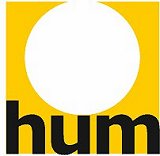 Klasse: 3. JahrgangMental HealthName:Ich bin über die Arbeitsvoraussetzungen informiert worden und habe alles verstanden. Ich verpflichte mich zu einer möglichst ernsthaften und genauen Durchführung des Arbeitsauftrages.	Datum	Unterschrift Schüler/inGegenstände:DeutschNaturwissenschaftenAusgegeben:Fertigstellung:Art der Kontrolle:Selbst- und LehrerkontrolleMaterialien:Buch „Die Älteste“InternetLERNZIELE:  Ich kann …Ziel erreicht:Informationen beschaffen, strukturieren und interpretieren.eine formale und eine inhaltliche Analyse eines Romans durchführen.eine Diskussion über ein literarisches Werk führenmeine eigenen Stärken einschätzenmeine persönlichen Ressourcen nutzen und für mein psychisches Wohlbefinden Sorge tragenBeurteile, ob du - deiner Meinung nach – das Lernziel erreicht hast:
1 = zur Gänze erreicht, 2 = weitgehend erreicht, 3 = ansatzweise erreicht, 4 = nicht erreichtSozialformAUFGABENSTELLUNGENDie Aufgabe war …EAPAGAGAEADeutschHole Informationen über den Autor Thomas Sautner ein.Informiere dich über die „Jenischen“ mit Hilfe des Internets.Lies den Roman als Hauslektüre (1.12. bis 20.12.2022).Führt eine formale Analyse des Romans durch. Geht dabei u.a. auf folgende Aspekte ein:Dichtungsgattung/GenreErzählzeit / erzählte ZeitHandlungsortHandlungszeitSprache/StilDiskutiert in der Klassewesentliche inhaltliche Botschaftenhilfreiche Tipps für euren (Schul-)Alltagdie Aktualität der ThematikNaturwissenschaftenBrohm-Brady bedient sich physikalischer Arbeitsweisen bei der Erstellung seines humanistischen Leistungsparadigmas:L = A*W/tDiskutiert in der Klasse über die Proportionalitäten der einzelnen Größen!Erstellt eure individuelle Selfcare- oder Copingliste, in der ihr Strategien, Dinge, Aktivitäten uvm. sichtbar macht, die euch zu mehr psychischem Wohlbefinden bringen.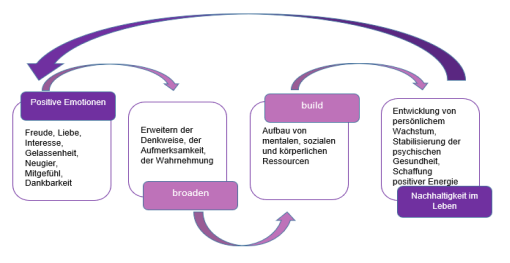 